PRIJAVNI OBRAZACna Javni oglas za izbor i imenovanje članova upravnih vijeća, Zavoda za javno zdravstvo i Zavoda za zdravstveno osiguranje Kantona Središnja Bosna*Obvezno popuniti sva polja u prijavnom obrascu. Prijavu popuniti čitko, tiskanim slovima.Uz prijavni obrazac prilažem slijedeću dokumentaciju propisanu Javnim natječajem (zaokružiti):životopis,uvjerenje o državljanstvu ili kopiju CIPS-ove osobne iskaznice,rodni listuvjerenje da nije otpušten iz državne službe kao rezultat disciplinske mjere (ako radi u organu državne službe)sveučilišnu diplomu potvrdu/uvjerenje o radnom stažu u struci uvjerenje da nije osuđivan za krivično djelo nespojivo sa dužnošću u upravnom vijeću zavodapotpisanu i ovjerenu izjavu (obrazac izjave može se preuzeti na web stranici Vlade Kantona ili u Ministarstvu) kojom kandidat potvrđuje slijedeće:da nije otpušten iz državne službe kao rezultat disciplinske mjere na bilo kojoj razini u Bosni i Hercegovini u periodu od 3 godine  prije dana objavljivanja upražnjene pozicijeda se na kandidata ne odnosi članak IX.1. Ustava Bosne i Hercegovineda nije na funkciji u političkoj stranci u smislu članka 5. Zakona o ministarskim, vladinim i drugim imenovanjima Federacije Bosne i Hercegovine,da nije izabrani zvaničnik/zvaničica, nositelj/nositeljica izvršne funkcije ili savjetnik/savjetnica  u smislu Zakona o sukobu interesa u organima vlasti Federacije Bosne i Hercegovine,da nema privatni financijski interes u zavodu u čije se upravno vijeće kandidira,da nije osuđivan za krivično djelo nespojivo sa dužnošću u upravnom vijeću zavoda, da nije ravnatelj zdravstvene ustanove, odnosno zavodada nije član ni u jednom upravnom odnosno nadzornom vijeću, ustanove, zavoda, odnosno gospodarskog društva sa večinskim državnim kapitalom.obrazac izjave za pitanja o eventualnom postojanju sukoba inetesa.U Travniku,_____________                                    								 Podnositelj prijave   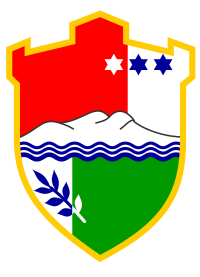 
BOSNA I HERCEGOVINAFEDERACIJA BOSNE I HERCEGOVINEKANTON SREDIŠNJA BOSNA /SREDNJOBOSANSKI KANTON
 Ministarstvo zdravstva i socijalne politike
Staničina 43 72270 Travnik BiH  
 Tel: +387 30 511 536 Faks: +387 30 518 661
 Email: mzsp@sbk-ksb.gov.ba    Web: www.sbk-ksb.gov.baPODACI  O  USTANOVI  ZA  KOJU  KANDIDAT  APLICIRANaziv ustanove :Predstavnik:PODACI  O  KANDIDATUPODACI  O  KANDIDATUIme i prezimeIme ocaJMBGDatum rođenjaMjesto rođenjaDržavljanstvoAdresa stanovanjaOpćina stanovanjaKontakt telefonE-mail adresa